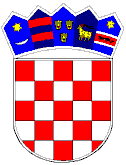 REPUBLIKA HRVATSKAVUKOVARSKO-SRIJEMSKA ŽUPANIJA OPĆINA TOVARNIK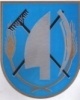  OPĆINSKI NAČELNIKKLASA: 406-02/22-01/6URBROJ: 2196-28-03-22-2 Tovarnik, 24.08.2022. POZIV NA DOSTAVU PONUDAPREDMET NABAVE: Sanacija – tehničko održavanje nerazvrstane ceste na području Općine TovarnikEvidencijski broj nabave: JN-37/22Tovarnik, kolovoz 2022. godineSukladno članku 5. Pravilnika o jednostavnoj nabavi, KLASA: 021-05/17-03/29, URBROJ: 2188/12-04-17-1 od dana 30. lipnja 2017. godine, te članka 3. Odluke o izmjenama i dopunama pravilnika o jednostavnoj nabavi, KLASA: 022-05/18-03/30, URBROJ: 2188/12-03/01-14-1 od dana 04. lipnja 2018. godine, Općinski načelnik Općine Tovarnik dana 24.08.2022. donio je ODLUKU o pokretanju postupka i imenovanju ovlaštenih predstavnika Naručitelja u postupku jednostavne  nabave, evidencijski broj: JN-37/22, KLASA: 406-02/22-01/6, URBROJ: 2196-28-03-22-1 Poziv za dostavu ponuda objavljuje se na službenoj internet stranici Općine Tovarnik.Pravo sudjelovanja imaju svi zainteresirani gospodarski subjekti koje se poziva da dostave svoje ponude sukladno slijedećim uvjetima i zahtjevima:1. OPĆI PODACIPodaci o NaručiteljuNaručitelj:			Općina TovarnikAdresa naručitelja:		A.G.Matoša 2, 32249 TovarnikOIB: 				38906942564Telefon:			+385 (0)32 524 023Telefax: 			+385 (0)32 524 022Adresa elektroničke pošte:	pisarnica@opcina-tovarnik.hrInternetska adresa:		https://opcina-tovarnik.hr/Odgovorna osoba Naručitelja: 	Anđelko Dobročinac, Općinski načelnik	Podaci o osobi zaduženoj za komunikaciju s ponuditeljimaIme i prezime:	Nikola Čurčinac				Tel: 097/793-2156			             	Adresa elektroničke pošte: ncurcinac@ra-tintl.hr	Evidencijski broj nabaveJN – 37/22Vrsta postupka nabavePostupak jednostavne nabaveProcijenjena vrijednost nabaveProcijenjena vrijednost nabave iznosi 216.995,83 HRK bez PDV-a, 271.244,78 HRK s PDV-omSprječavanje sukoba interesaNaručitelj potvrđuje nepostojanje sukoba interesa u smislu članka 76. stavka 1. Zakona o javnoj nabaviNačin izvršenjaUgovor2. 	PODACI O PREDMETU NABAVEOpis predmeta nabavePredmet nabave je Sanacija – tehničko održavanje nerazvrstane ceste na području Općine Tovarnik.Tehnička specifikacija Tehnička specifikacija predmeta nabave određena je ovim Pozivom na dostavu ponuda i Troškovnikom, koji se nalazi u prilogu.Mjesto izvršenja predmeta nabaveMjesto izvršenja je naselje Tovarnik.Rok završetka radovaIzvoditelj je obvezan izvesti radove u roku od 90 (devedeset) dana od dana uvođenja u posao.3. OSNOVE ZA ISKLJUČENJE GOSPODARSKOG SUBJEKTAJavni naručitelj će isključiti gospodarskog subjekta iz postupka nabave sukladno članku 251. Zakona o javnoj nabavi, ako utvrdi da:3.1.1. je gospodarski subjekt koji ima poslovni nastan u Republici Hrvatskoj ili osoba koja je član upravnog, upravljačkog ili nadzornog tijela ili ima ovlasti zastupanja, donošenja odluka ili nadzora toga gospodarskog subjekta i koja je državljanin Republike Hrvatske pravomoćnom presudom osuđena za:a) sudjelovanje u zločinačkoj organizaciji, na temelju:– članka 328. (zločinačko udruženje) i članka 329. (počinjenje kaznenog djela u sastavu zločinačkog udruženja) Kaznenog zakona– članka 333. (udruživanje za počinjenje kaznenih djela), iz Kaznenog zakona (»Narodne novine«, br. 110/97., 27/98., 50/00., 129/00., 51/01., 111/03., 190/03., 105/04., 84/05., 71/06., 110/07., 152/08., 57/11., 77/11. i 143/12.)b) korupciju, na temelju:– članka 252. (primanje mita u gospodarskom poslovanju), članka 253. (davanje mita u gospodarskom poslovanju), članka 254. (zlouporaba u postupku javne nabave), članka 291. (zlouporaba položaja i ovlasti), članka 292. (nezakonito pogodovanje), članka 293. (primanje mita), članka 294. (davanje mita), članka 295. (trgovanje utjecajem) i članka 296. (davanje mita za trgovanje utjecajem) Kaznenog zakona– članka 294.a (primanje mita u gospodarskom poslovanju), članka 294.b (davanje mita u gospodarskom poslovanju), članka 337. (zlouporaba položaja i ovlasti), članka 338. (zlouporaba obavljanja dužnosti državne vlasti), članka 343. (protuzakonito posredovanje), članka 347. (primanje mita) i članka 348. (davanje mita) iz Kaznenog zakona (»Narodne novine«, br. 110/97., 27/98., 50/00., 129/00., 51/01., 111/03., 190/03., 105/04., 84/05., 71/06., 110/07., 152/08., 57/11., 77/11. i 143/12.)c) prijevaru, na temelju:– članka 236. (prijevara), članka 247. (prijevara u gospodarskom poslovanju), članka 256. (utaja poreza ili carine) i članka 258. (subvencijska prijevara) Kaznenog zakona– članka 224. (prijevara), članka 293. (prijevara u gospodarskom poslovanju) i članka 286. (utaja poreza i drugih davanja) iz Kaznenog zakona (»Narodne novine«, br. 110/97., 27/98., 50/00., 129/00., 51/01., 111/03., 190/03., 105/04., 84/05., 71/06., 110/07., 152/08., 57/11., 77/11. i 143/12.)d) terorizam ili kaznena djela povezana s terorističkim aktivnostima, na temelju:– članka 97. (terorizam), članka 99. (javno poticanje na terorizam), članka 100. (novačenje za terorizam), članka 101. (obuka za terorizam) i članka 102. (terorističko udruženje) Kaznenog zakona– članka 169. (terorizam), članka 169.a (javno poticanje na terorizam) i članka 169.b (novačenje i obuka za terorizam) iz Kaznenog zakona (»Narodne novine«, br. 110/97., 27/98., 50/00., 129/00., 51/01., 111/03., 190/03., 105/04., 84/05., 71/06., 110/07., 152/08., 57/11., 77/11. i 143/12.)e) pranje novca ili financiranje terorizma, na temelju:– članka 98. (financiranje terorizma) i članka 265. (pranje novca) Kaznenog zakona– članka 279. (pranje novca) iz Kaznenog zakona (»Narodne novine«, br. 110/97., 27/98., 50/00., 129/00., 51/01., 111/03., 190/03., 105/04., 84/05., 71/06., 110/07., 152/08., 57/11., 77/11. i 143/12.)f) dječji rad ili druge oblike trgovanja ljudima, na temelju:– članka 106. (trgovanje ljudima) Kaznenog zakona– članka 175. (trgovanje ljudima i ropstvo) iz Kaznenog zakona (»Narodne novine«, br. 110/97., 27/98., 50/00., 129/00., 51/01., 111/03., 190/03., 105/04., 84/05., 71/06., 110/07., 152/08., 57/11., 77/11. i 143/12.), ILIje gospodarski subjekt koji nema poslovni nastan u Republici Hrvatskoj ili osoba koja je član upravnog, upravljačkog ili nadzornog tijela ili ima ovlasti zastupanja, donošenja odluka ili nadzora toga gospodarskog subjekta i koja nije državljanin Republike Hrvatske pravomoćnom presudom osuđena za kaznena djela iz točke 1. podtočka od a) do f) ovoga stavka i za odgovarajuća kaznena djela koja, prema nacionalnim propisima države poslovnog nastana gospodarskog subjekta, odnosno države čiji je osoba državljanin, obuhvaćaju razloge za isključenje iz članka 57. stavka 1. točaka od (a) do (f) Direktive 2014/24/EU.Za potrebe utvrđivanja gore navedenih okolnosti gospodarski subjekt uz ponudu dostavlja Izjavu. Izjavu daje osoba po zakonu ovlaštena za zastupanje gospodarskog subjekta. Izjava o nekažnjavanju je sastavni dio ove dokumentacije.3.1.2. gospodarski subjekt nije ispunio obveze plaćanja dospjelih poreznih obveza i obveza za mirovinsko i zdravstveno osiguranje:1.	u Republici Hrvatskoj, ako gospodarski subjekt ima poslovni nastan u Republici Hrvatskoj, ili 2.	u Republici Hrvatskoj ili u državi poslovnog nastana gospodarskog subjekta, ako gospodarski subjekt nema poslovni nastan u Republici Hrvatskoj.Javni naručitelj će kao dostatan dokaz da ne postoje osnove za isključenje iz točke 3.1.2. ove dokumentacije prihvatiti:Potvrdu porezne uprave ili drugog nadležnog tijela u državi poslovnog nastana gospodarskog subjekta kojom se dokazuje da ne postoje osnove za isključivanje stavka 3.1.2. ove dokumentacije o nabavi. (ne stariju od 30 dana)Iznimno od stavka 1. ovoga članka, javni naručitelj neće isključiti gospodarskog subjekta iz postupka nabave ako mu sukladno posebnom propisu plaćanje obveza nije dopušteno ili mu je odobrena odgoda plaćanja.4. KRITERIJI ZA ODABIR GOSPODARSKOG SUBJEKTA (UVJETI SPOSOBNOSTI) Kako bi dokazali svoju sposobnost ponuditelji moraju dostaviti:Dokaz o upisu u sudski, obrtni, strukovni ili drugi odgovarajući registar u državi sjedišta gospodarskog subjekta. Upis u odgovarajući registar dokazuje se odgovarajućim izvodom, a ako se oni ne izdaju u zemlji sjedišta gospodarskog subjekta, gospodarski subjekt može dostaviti izjavu s ovjerom potpisa kod nadležnog tijela.Izvod ili izjava ne smije biti starija od tri mjeseca računajući od dana slanja ovog Poziva za dostavu ponuda.Izdavatelj dokaza: Trgovački sud, odnosno upravno ili drugo tijelo nadležno za vođenje obrtnog, strukovnog ili poslovnog registra.Sve dokumente ponuditelji mogu dostaviti u neovjerenoj preslici. Neovjerenom preslikom smatra se i neovjereni ispis elektroničke isprave. 5. PODACI O PONUDIPonuda je izjava pisane volje ponuditelja da isporuči robu, pruži usluge ili izvede radove sukladno uvjetima i zahtjevima iz Poziva na dostavu ponuda. SADRŽAJ I NAČIN IZRADE PONUDEPri izradi ponude ponuditelj se mora pridržavati zahtjeva i uvjeta iz Poziva.Ponuda se zajedno s pripadajućom dokumentacijom izrađuje na hrvatskom jeziku i latiničnom pismu, a cijena ponude izražava se u kunama.Pri izradi ponude ponuditelj ne smije mijenjati i nadopunjavati tekst poziva.U roku za dostavu ponude ponuditelj može izmijeniti svoju ponudu, nadopuniti je ili od nje odustati.Sadržaj ponudePonuditelj predaje ponudu u izvorniku koja sadrži dokumentaciju posloženu,  uvezanu, te  potpisanu i ovjerenu pečatom na za to predviđenim mjestima od strane ovlaštene osobe ponuditelja, slijedećim redoslijedom:1.	Popunjen i potpisan, te ovjeren Ponudbeni list (u prilogu ovog poziva);2.	Popunjen i potpisan, te ovjeren Troškovnik (u prilogu  ovog poziva);3.	Dokaz o registraciji za obavljanje djelatnosti;4.	Potvrdu porezne uprave;5.	Izjava o nekažnjavanju koju daje osoba ovlaštena za zastupanje (u prilogu  ovog poziva).Način izrade ponudePonuda se izrađuje na način da čini cjelinu. Ako zbog opsega ili drugih objektivnih okolnosti ponuda ne može biti izrađena na način da čini cjelinu, onda se izrađuje u dva ili više dijelova. Ponuda se uvezuje na način da se onemogući naknadno vađenje ili umetanje listova.Ako je ponuda izrađena u dva ili više dijelova, svaki dio se uvezuje na način da se onemogući naknadno vađenje ili umetanje listova. Ako je ponuda izrađena od više dijelova ponuditelj mora u sadržaju ponude navesti od koliko se dijelova ponuda sastoji.Stranice ponude se označavaju brojem na način da je vidljiv redni broj stranice i ukupan broj stranica ponude, npr. 1/57 ili 57/1. Kada je ponuda izrađena od više dijelova, stranice se označavaju na način da svaki slijedeći dio započinje rednim brojem koji se nastavlja na redni broj stranice kojim završava prethodni dio. Ako je dio ponude izvorno numeriran (primjerice katalozi), ponuditelj ne mora taj dio ponude ponovno numerirati.Ponude se pišu neizbrisivom tintom. Ispravci u ponudi moraju biti izrađeni na način da su vidljivi. Ispravci moraju uz navod datuma ispravka biti potvrđeni potpisom ponuditelja.NAČIN DOSTAVE PONUDEU postupku nabave gospodarski subjekti dostavljaju svoje ponude u roku za dostavu ponuda.Nakon proteka roka za dostavu ponuda, ponuda se ne smije mijenjati.Ponuda se u zatvorenoj omotnici dostavlja na adresu naručitelja: OPĆINA TOVARNIKA.G.Matoša 2, 32249 Tovarniks naznakom: Nadmetanje za ev. br. nabave :  JN -37/22Sanacija – tehničko održavanje nerazvrstane ceste na području Općine Tovarnik »ne otvaraj«Na omotnici ponude mora biti naznačeno:naziv i adresa naručitelja,naziv i adresa ponuditelja,evidencijski broj nabave,naziv predmeta nabave, naznaka »ne otvaraj«.Ponuditelj može do isteka roka za dostavu ponuda dostaviti izmjenu i/ili dopunu ponude.Izmjena i/ili dopuna ponude dostavlja se na isti način kao i osnovna ponuda s obveznom naznakom da se radi o izmjeni i/ili dopuni ponude.Ponuditelj može do isteka roka za dostavu ponude pisanom izjavom odustati od svoje dostavljene ponude. Pisana izjava se dostavlja na isti način kao i ponuda s obveznom naznakom da se radi o odustajanju od ponude. U tom slučaju neotvorena ponuda se vraća ponuditelju.NAČIN ODREĐIVANJA CIJENE PONUDECijena ponude izražava se u kunama.Cijena ponude se piše brojkama.U cijenu ponude bez poreza na dodanu vrijednost moraju biti uračunati svi troškovi i popusti, posebno PDV i ukupna cijena s PDV-om.Ukoliko ponuditelj odobrava popust naručitelju uključit će ga u ukupnu cijenu ponude. KRITERIJ ODABIRA NAJPOVOLJNIJE PONUDEKao najpovoljnija ponuda bit će odabrana ponuda sa najnižom cijenom.Ukoliko na nadmetanje pristignu dvije ponude sa istom najnižom cijenom, kao najpovoljnija biti će odabrana ona koja je zaprimljena ranije. JEZIK PONUDEPonuda se podnosi na hrvatskom jeziku.ROK VALJANOSTI PONUDERok valjanosti ponude je 90 dana od dana isteka roka za dostavu ponuda. Na zahtjev Naručitelja Ponuditelj može produžiti rok valjanosti ponude.6. OSTALE ODREDBEJAMSTVO ZA UREDNO ISPUNJENJE UGOVORAPonuditelj odabrane ponude je obvezan, kao Izvršitelj, prilikom sklapanja ugovora o nabavi, a najkasnije 10 (deset) dana od potpisivanja ugovora, Naručitelju dostaviti jamstvo za uredno ispunjenja ugovora u obliku bjanko zadužnice (ovjerene kod javnog bilježnika)  u iznosu od 10 % od vrijednosti ukupno ugovorenih usluga, bez PDV - a.Jamstvo za uredno ispunjenje ugovora naplatit će se u slučaju povrede ugovornih obveza od strane odabranog Ponuditelja.JAMSTVO ZA OTKLANJANJE NEDOSTATAKA U JAMSTVENOM ROKUPonuditelj odabrane ponude je obvezan u roku od 10 (deset) dana od dana primopredaje za radove dostaviti jamstvo za otklanjanje nedostataka u jamstvenom roku u iznosu od 5% od vrijednosti ugovora u slučaju da bude odabran kao najpovoljniji ponuditelj i s njim bude sklopljen ugovor o izvođenju radova.Jamstvo za otklanjanje nedostataka podnosi se u obliku bjanko zadužnice ovjerene kod javnog bilježnika, a aktivira se u slučaju da odabrani ponuditelj u jamstvenom roku ne ispuni obveze otklanjanja nedostataka koje ima po osnovi jamstva ili s naslova naknade štete.Jamstveni rok za uklanjanje nedostataka je 24 mjeseca (2 godine) od dana primopredaje nakon kojeg roka se jamstvo vraća ponuditelju odnosno izvršitelju.DATUM, VRIJEME I MJESTO DOSTAVE PONUDA:Ponude moraju biti dostavljene bez obzira na način dostave, putem urudžbenog zapisnikado 02. rujna 2022. godine do 12,00 sati.Ponude se ne otvaraju javno.Ponude koje nisu pristigle u propisanom roku neće se otvarati i vraćaju se ponuditelju neotvorene.POSEBNI I OSTALI UVJETI ZA IZVRŠENJE UGOVORA Odabrani Ponuditelj je u obvezi izvesti ugovorene radove sukladno kvaliteti, karakteristikama, cijeni i količini navedenim u ponudi i uvjetima iz dokumentacije za nadmetanje, koji svi čine sastavni dio Ugovora.Ugovor  mora biti u skladu s uvjetima određenima u pozivu na dostavu ponude i odabranom ponudom. Ugovorne strane izvršavaju ugovor u skladu s uvjetima određenima u pozivu na dostavu ponude i odabranom ponudom.Naručitelj je obvezan kontrolirati je li izvršenje ugovora u skladu s uvjetima određenima u pozivu na dostavu ponude i odabranom ponudom.Na odgovornost ugovornih strana za ispunjenje obveza iz ugovora primjenjuju se odgovarajuće odredbe Zakona o obveznim odnosima.ROK ZA DONOŠENJE ODLUKE O ODABIRU30 dana od isteka roka za dostavu ponuda.ROK, NAČIN I UVJETI PLAĆANJA Plaćanje se vrši temeljem ovjerene privremene i okončane situacije, koje ovjerava nadzorni inženjer u roku od pet dana.Obračun izvedenih radova vrši se na osnovu stvarno izvedenih radova i količina utvrđenih građevinskom knjigom i prema jediničnim cijenama iz ugovorenog troškovnika ovjerenih od strane nadzornog inženjera. Plaćanje izvedenih radova vršit će se na osnovu privremenih situacija, dok će se konačnom obračunskom situacijom utvrditi cjelokupni iznos izvršenih radova. Ne odobrava se plaćanje predujma.  Plaćanje: po dospijeću u roku 60 dana od dana ovjere situacije.DRUGI PODACI KOJE NARUČITELJ SMATRA POTREBNIMADokumentacija o nabavi se ne naplaćuje. Ponuditelj će snositi sve troškove u svezi njegovog sudjelovanja u postupku nabave. Od ponuditelja se očekuje da pažljivo prouče ovu dokumentaciju za nadmetanje te da u ponudbenu dokumentaciju prilože i uvežu navedenim redoslijedom sve potrebne dokaze, potvrde, izjave i obrasce kako je navedeno u dokumentaciji za nadmetanje.Za sve što nije regulirano ovim pozivom primjenjuju se odredbe Pravilnika o jednostavnoj nabavi Općine Tovarnik (https://www.opcina-tovarnik.hr/).                                                                                    Ovlašteni predstavnici javnog naručiteljaPonudbeni listEvidencijski broj nabave:	JN – 37/22		Za Ponuditelja:	_____________________________________	            (ime i prezime, funkcija ovlaštene osobe)	_____________________________________	 	                         (potpis ovlaštene osobe)Izjava o nekažnjavanjuEvidencijski broj nabave:	JN – 37/22IZJAVATemeljem odredbi Zakona o javnoj nabavi („Narodne novine“ broj 120/16) ovlaštena osoba za zastupanje gospodarskog subjekta, koji kao ponuditelj sudjeluje u postupku jednostavne nabave daje slijedeću izjavu:Ja,_______________________________________________________________________________                                                           (ime i prezime, OIB)pod materijalnom i kaznenom odgovornošću izjavljujem da protiv mene niti gospodarskog subjekta________________________________________________________________________________                                                   (naziv gospodarskog subjekta)nije izrečena pravomoćna osuđujuća presuda za jedno ili više sljedećih kaznenih djela: a) sudjelovanje u zločinačkoj organizaciji, na temelju: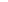 – članka 328. (zločinačko udruženje) i članka 329. (počinjenje kaznenog djela u sastavu zločinačkog udruženja) Kaznenog zakona– članka 333. (udruživanje za počinjenje kaznenih djela), iz Kaznenog zakona (»Narodne novine«, br. 110/97., 27/98., 50/00., 129/00., 51/01., 111/03., 190/03., 105/04., 84/05., 71/06., 110/07., 152/08., 57/11., 77/11. i 143/12.)b) korupciju, na temelju:– članka 252. (primanje mita u gospodarskom poslovanju), članka 253. (davanje mita u gospodarskom poslovanju), članka 254. (zlouporaba u postupku javne nabave), članka 291. (zlouporaba položaja i ovlasti), članka 292. (nezakonito pogodovanje), članka 293. (primanje mita), članka 294. (davanje mita), članka 295. (trgovanje utjecajem) i članka 296. (davanje mita za trgovanje utjecajem) Kaznenog zakona– članka 294.a (primanje mita u gospodarskom poslovanju), članka 294.b (davanje mita u gospodarskom poslovanju), članka 337. (zlouporaba položaja i ovlasti), članka 338. (zlouporaba obavljanja dužnosti državne vlasti), članka 343. (protuzakonito posredovanje), članka 347. (primanje mita) i članka 348. (davanje mita) iz Kaznenog zakona (»Narodne novine«, br. 110/97., 27/98., 50/00., 129/00., 51/01., 111/03., 190/03., 105/04., 84/05., 71/06., 110/07., 152/08., 57/11., 77/11. i 143/12.)c) prijevaru, na temelju:– članka 236. (prijevara), članka 247. (prijevara u gospodarskom poslovanju), članka 256. (utaja poreza ili carine) i članka 258. (subvencijska prijevara) Kaznenog zakona– članka 224. (prijevara), članka 293. (prijevara u gospodarskom poslovanju) i članka 286. (utaja poreza i drugih davanja) iz Kaznenog zakona (»Narodne novine«, br. 110/97., 27/98., 50/00., 129/00., 51/01., 111/03., 190/03., 105/04., 84/05., 71/06., 110/07., 152/08., 57/11., 77/11. i 143/12.)d) terorizam ili kaznena djela povezana s terorističkim aktivnostima, na temelju:– članka 97. (terorizam), članka 99. (javno poticanje na terorizam), članka 100. (novačenje za terorizam), članka 101. (obuka za terorizam) i članka 102. (terorističko udruženje) Kaznenog zakona– članka 169. (terorizam), članka 169.a (javno poticanje na terorizam) i članka 169.b (novačenje i obuka za terorizam) iz Kaznenog zakona (»Narodne novine«, br. 110/97., 27/98., 50/00., 129/00., 51/01., 111/03., 190/03., 105/04., 84/05., 71/06., 110/07., 152/08., 57/11., 77/11. i 143/12.)e) pranje novca ili financiranje terorizma, na temelju:– članka 98. (financiranje terorizma) i članka 265. (pranje novca) Kaznenog zakona– članka 279. (pranje novca) iz Kaznenog zakona (»Narodne novine«, br. 110/97., 27/98., 50/00., 129/00., 51/01., 111/03., 190/03., 105/04., 84/05., 71/06., 110/07., 152/08., 57/11., 77/11. i 143/12.)f) dječji rad ili druge oblike trgovanja ljudima, na temelju:– članka 106. (trgovanje ljudima) Kaznenog zakona– članka 175. (trgovanje ljudima i ropstvo) iz Kaznenog zakona (»Narodne novine«, br. 110/97., 27/98., 50/00., 129/00., 51/01., 111/03., 190/03., 105/04., 84/05., 71/06., 110/07., 152/08., 57/11., 77/11. i 143/12.), ________________________________             (Mjesto i datum)       	              _____________________________	       (ime i prezime odgovorne osobe ponuditelja)	              _____________________________	                                  (potpis)Naziv predmeta nabaveSanacija-tehničko održavanje nerazvrstane ceste na području Općine TovarnikNaziv Naručitelja:Općina TovarnikSjedište:A.G.Matoša 2, Tovarnik 32 249OIB:38906942564PODACI O PONUDITELJUPODACI O PONUDITELJUNaziv, sjedište i adresaOIBNaziv banke i IBANAdresa za dostavu pošteAdresa e-pošteTelefonTelefaksPonuditelj je u sustavu PDV-a (DA ili “NE”)Kontakt osoba Ponuditelja (ime i prezime, funkcija, broj telefona)PODACI O PONUDIPODACI O PONUDICijena ponude bez PDV-a (HRK)Iznos PDV-a (HRK)Cijena ponude s PDV-om (HRK)Rok valjanosti ponude 90 dana od isteka roka za dostavu ponuda.Rok valjanosti ponude 90 dana od isteka roka za dostavu ponuda.MJESTO I DATUM PONUDENaziv predmeta nabaveSanacija-tehničko održavanje nerazvrstane ceste na području Općine TovarnikNaziv Naručitelja:Općina TovarnikSjedište:A.G.Matoša 2, Tovarnik 32 249OIB:38906942564